AMEFIXKrachtige en snelwerkende zure roest en kalk verwijderaarEigenschappenUiterst geschikt voor het verwijderen van kalk, oxidaties, roestaanslag, cement en verkeersvuil van aluminium ondergronden, transportmiddelen, leidingen en tegels. Niet geschikt voor het reinigen van kalkhoudende steensoorten (marmer). Dosering en GebruikAfhankelijk van de vervuiling en ondergrond verdunnen 2%-5% (1:50-1:20). Geschikt voor dompelreiniging, manuele/handmatige reiniging en sproeireiniging. Bij voorkeur enige tijd laten inwerken. Vervolgens met schoon water afnemen of afspuiten. Het gebruik van warm water verhoogt het reinigend vermogen.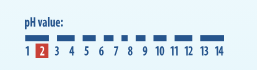 